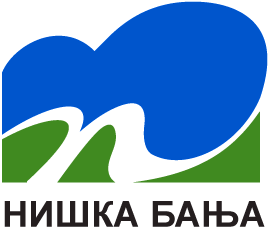 1. ОСНОВНИ ПОДАЦИ О ПОДНОСИОЦУ ПРЕДЛОГА ПРОГРАМА2. ОПИС ПРОГРАМА:3. ФИНАНСИЈСКА КОНСТРУКЦИЈА4. ПОСТИГНУТИ РЕЗУЛТАТИ5. ТРАДИЦИЈА СПОРТА6.  БРОЈ ТАКМИЧАРСКИХ ЕКИПА У РЕДОВНОМ СИСТЕМУ ТАКМИЧЕЊА:7.  БРОЈ АНГАЖОВАНИХ СПОРТСКИХ СТРУЧЊАКА:8. ИЗЈАВА ПОДНОСИОЦА :	Ја доле потписани, потврђујем да су наведене информације тачне. Изјављујем да сам упознат и сагласан да Градска општина Нишка Бања није у обавези да одобри и финансира предложени програм.НАЗИВ ПОДНОСИОЦА ПРИЈАВЕНАЗИВ ПРОГРАМАРеферентни број пројектаПуно име организације (како је наведено у документу о регистрацији)Грана спортаСлужбена адресаТелефонФаксE-mail адресаИнтернет страна ПИБЖирирачун и банкаИме и презиме председника органа организације, адреса, мејл и телефонОрган код кога је организација регистрована и регистарски бројВРСТА ТРОШКОВАЈЕДИНИЦА МЕРЕБРОЈЈЕДИНИЦАЦЕНА ПО ЈЕДИНИЦИУКУПНОТрошкови домаћинства (судије, делегати, лекарска служба, обезбеђење...)Трошкови гостовања (превоз чланова клуба и опреме, трошкови смештаја и исхране)Трошкови куповине опреме и реквизитаТрошкови котизације за учешће и чланарине за територијални спортски савезТрошкови изнајмљивања простора,  опреме и реквизитаОсигурањеНабавка пехара, медаља, диплома...Финансијске услуге (банкарске и књиговодствене)Штампање пропагандног материјалаНабавка средстава за опоравак спортистаЗдравствени прегледи спортиста и медицинска едукацијаКотизације за учешће у стручном усавршавању  спортским стручњацима и стручњацима у спортуЧланарина међународној федерацијиВизеУКУПНОУкупни трошкови програма Износ који се тражи од ГО Нишка БањаЕкипниспортовиСениориСениориСениориЈуниориЈуниориЈуниориЕкипниспортовиI местоI половина табелеII половина табелеI местоI половина табелеII половина табелеI нивоII нивоIII нивоIV нивоV нивоVI нивоТитула првака државе или купа прошлостиПојединачни спортовиСениориСениориСениориЈуниориЈуниориЈуниориПојединачни спортови4 медаље, од тога две златне3 медаље од тога једна златнатри медаље4 медаље, од тога две златне3 медаље од тога једна златнатри медаљеМедаља са: БП,ЕК,ЕП,СК,СПСпортске организације основане пре 50 година и вишеСпортске организације од 25 до 49 година традицијеСпортске организације од 15 до 24 године традицијеСпортске организације од 5 до 14 година традицијеСпортске организације до 4 године традицијеИме и презиме:Функција у организацији:Потпис:Датум и место: